PRESS RELEASE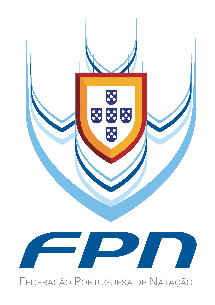 Nº149/2015Entre a experiência e a aposta na juventudePortugal participa com 14 nadadores no Europeu de Netanya 2015Diogo Carvalho e Alexis Santos lideram a seleção de 14 nadadores que irá competir no Europeu de piscina curta de 2 a 6 de Dezembro em Netanya (Israel). Os dois experientes nadadores estarão a competir por lugares entre os finalistas, numa seleção marcada por nove jovens que se estreiam nesta competição Europeia sénior. É uma aposta na renovação assumida pela Direção Técnica Nacional (DTN) da Federação Portuguesa de Natação.José Machado, Diretor Técnico Nacional, revela que os objetivos da Seleção Nacional estão definidos em dois âmbitos previamente definidos no Plano de Alto Rendimento da modalidade. "Primeiro, é que todos os nadadores consigam se apresentar ao seu melhor nível. Que possam nadar para se superar e que isso signifique bater os recordes pessoais, que na grande maioria serão também nacionais; depois, em termos de resultados concretos, é a presença em três finais e dez classificações entre os 16 primeiros."Para o Diretor Técnico Nacional, Alexis Santos (Sporting) e Diogo Carvalho (Clube Galitos de Aveiro) são os nadadores apontados para atingirem resultados entre os oito primeiros, não descartando a hipótese de outros também o conseguirem.Mas a atenção estará focada também nos jovens estreantes que terão aqui uma oportunidade para se afirmarem no escalão máximo. “Temos que encarar esta participação também numa perspetiva de futuro. Criámos critérios especiais para os mais novos. Queremos que os nossos melhores juniores possam também ser bons seniores. É essa transição que queremos que possa ser bem-sucedida e não marcada por abandonos precoces como temos assistido com alguns talentos”, conclui José Machado.Diogo Carvalho, o nadador português com mais currículo nestes Europeus, mostra-se confiante quanto à sua participação em Israel. “Está tudo bem encaminhado para a minha oitava participação no Europeu. Felizmente não houve contratempos na preparação. Trabalhamos para que o ‘pico de forma’ esteja no seu máximo na competição”, assume o nadador que detém a quarta marca de 2015 nos 200 estilos.O Nadador do Galitos, de 27 anos, recorda que esta competição é muito importante em ano olímpico. “Será uma competição muito forte, com a presença dos melhores nadadores europeus. Vou competir pelo melhor lugar possível. Já fui três vezes quartos classificado. Subi ao pódio em 2013 portanto vamos competir tranquilos para um bom resultado”. Para Alexis Santos este é um dos três pontos altos da temporada marcada pelos Jogos Olímpicos do Rio de Janeiro. “É um ponto alto da temporada. Um teste muito importante. Sinto-me bem após a recuperação de uma lesão no ombro esquerdo. Tenho tido muito boas sensações. Portanto o objetivo passa pela superação e conseguir a melhor classificação possível”, assume o nadador do Sporting. Seleção de Portugal para o Europeu: Diogo Carvalho, Alexis Santos, Rafael Gil, Angélica André, Ana Leite, Vitoria Kaminskaya, Ana Rodrigues, Tamila Holub, Nathan Teodoris, Gabriel Lopes, Tomás Veloso, Ana Monteiro, João Vital e Diana Durães.(ver mais informação em anexo)_____________________________________________________________________ Gabinete de Comunicação e Marketing da FPN • Telemóvel (+351) 916183351 • www.fpnatacao.pt